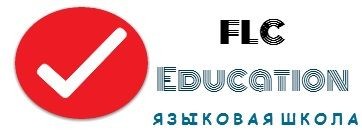 Языковая школа “FLC Education”Республика Казахстан, г. АлматыНазарбаева, 220/3А (уг.ул. Сатпаева)+7 727 262 06 62, +7 702 310 54 45E-mail: inbox@flc-edu.kzwww.flc-edu.kzЧЕСТЕР, ВЕЛИКОБРИТАНИЯ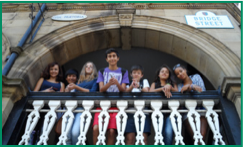 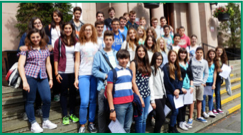 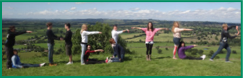 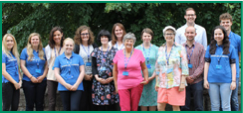 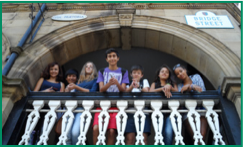 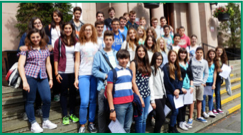 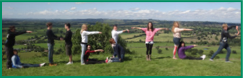 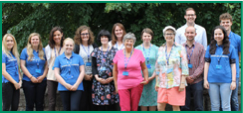 Дата начала курсов: 13.07.2019-3.08.2019Возраст: 13-16 лет Стоимость: ₤ 2250, полный пансион Продолжительность: 3 неделиChester- маленький уютный городок на севере Англии, расположенный в 2х часах поездки от Лондона (Англия), в 2х часах от Эдинбурга (Шотландия) и в 10ти минутах пешком от города Силенд (Уэльсы)Школа в г. Честер входит в ТОП 20 школ Великобритании по качеству обучения по всем рейтингам агентств, а так же занимает 1е место по Великобритании по условиям проживания для детейВ СТОИМОСТЬ ВКЛЮЧЕНО:Обучение, 20 занятий/в неделюПроживание в англо-говорящей семьеПитание полный пансионТрансфер из/в аэропортУчебные материалыОформление и подготовка документов на визуВизовые сборыМедицинское страхованиеСертификат об окончании программыЕжедневные и вечерние развлекательные мероприятияЭкскурсииWi-FiДОПОЛНИТЕЛЬНЫЕ РАСХОДЫ:Авиабилет Алматы-Манчестер –АлматыДополнительные экскурсии (приобретаются по желанию на месте)Языковая школа “FLC Education”Республика Казахстан, г. АлматыНазарбаева,  220/3а уг. ул. Сатпаева+7 727 262 06 62,+7 702 310 54 45E-mail: inbox@flc-edu.kzwww.flc-edu.kz ЧЕСТЕР, ВЕЛИКОБРИТАНИЯ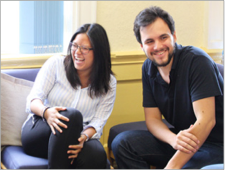 Дата начала курсов: каждый понедельник 2019гВозраст: 16+₤ 1800 за 3 недели, полу-пансион₤ 2250 за 4 недели, полу-пансионChester- маленький уютный городок на севере Англии, расположенный в 2х часах поездки от Лондона (Англия), в 2х часах от Эдинбурга (Шотландия) и в 10ти минутах пешком от города Силенд (Уэльсы)Школа в г. Честер входит в ТОП 20 школ Великобритании по качеству обучения по всем рейтингам агентств, а так же занимает 1е место по Великобритании по условиям проживания для детей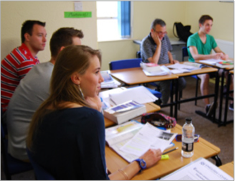 В СТОИМОСТЬ ВКЛЮЧЕНО:Обучение, 28 занятий/в неделюПроживание в англо-говорящей семьеПитание: завтрак и ужинТрансфер из/в аэропортУчебные материалыОформление и подготовка документов на визуВизовые сборыМедицинское страхованиеСертификат об окончании программыРазвлекательные программыWi-FiДОПОЛНИТЕЛЬНЫЕ РАСХОДЫ:Авиабилет Алматы-Манчестер –АлматыЭкскурсии (по желанию, оплачивается на месте)